Stetson University, Inc. Unit # 8318Accounts Payable Registration Form – INDIVIDUALS ONLYComplete this form and mail/fax to Accounts Payable (386)-822-7034.If you have any questions with vendor information, call (386) 822-7024 Employee	 Student	  Visiting Faculty/Speaker	  Consultant 		 Other ____________________   Last Name			First Name		        		Phone #    		    Fax #  Mailing Address			City			State	      Zip Code	  Email Address  Country of citizenship  Additional information applicable to paymentSUPPLEMENTAL INFORMATION – ALL INDIVIDUALS OR PAYEES   Social Security number (SSN) OR Taxpayer Identification Number (TIN):___________________________	  If none, but applied for, date applied___________________Please check the box that best describes your residency status:  Citizen - (individual) of the 	  Resident Alien - (individual) of the   Non-resident alien - (individual)*  * Note: If you marked this box, you will be subject to backup withholding of 30% unless a specific treaty exemption with your country of residence and the  exists.  You must contact Albert Aguirre, Controller, 386-822-7061, Campus Unit 8318, to complete the appropriate paperwork to claim a treaty exemption.SIGNATURE – AND SUBSTITUTE IRS FORM W-9 CERTIFICATIONUnder penalties of perjury, I certify that the above information is correct and that:1.	The number shown on this form is my correct taxpayer identification number (or, I am waiting for a number to be issued to me), AND2.	I am not subject to backup withholding because: (a) I am exempt from backup withholding, or (b) I have not been notified by the Internal Revenue Service (IRS) that I am subject to backup withholding as a result of a failure to report all interest or dividends or (c) the IRS has notified me that I am no longer subject to backup withholding.Certification Instructions- You must cross out item 2 above if you have been notified by the IRS that you are currently subject to backup withholding because you failed to report all interest and dividends on your tax return.  For real estate transactions item 2 does not apply. For mortgage interest paid, acquisition or abandonment of secure property, cancellation of debt, contribution to an individual retirement (IRA), and generally, payments other than interest and dividends, you are not requited to sign the certification, but you must provide your correct TIN.    Signature of Payee								  	 DateStetson University, Inc. Unit # 8318Accounts Payable Registration FormComplete this form and mail/fax to Accounts Payable (386)-822-8855.If you have any questions with vendor information, call (386) 822-7024 Sole Proprietorship	  	  Partnership	    	 Corporation	      	 Other ___________________________  COMPANY NAME					              Phone #    		             Fax # REMIT TO Address				City	                  State              Zip code       Email Address Contact Name & Title PURCHASE ORDER Address (if different)  	City	      	       State              Zip code	    Email Address Contact Name & Title Payment/Discount terms__________________________________________ (net 30, 2/10, etc.)Check the box that best describes your residency status:Domestic (U.S) Sole Proprietorship      Domestic Partnership     Domestic Corporation      Domestic other*Foreign (Non-U.S.)-Sole Proprietorship *Foreign (Non-U.S.)- Partnership    *Foreign (Non )- Corporation*Foreign (Non-U.S.)- Other__________________________________________(explain)* Note: If you marked one these boxes, you will be subject to backup withholding of 30% unless a specific treaty exemption with your country of residence and the  exists.  You must contact Albert Aguirre, Controller, 386-822-7061, Campus Unit 8318, to complete the appropriate paperwork to claim a treaty exemption.U. S. Taxpayer Identification Number (TIN) ___________________________ If applied for, date applied________________(This number is also known as Federal Employer Identification Number [FEIN])SIGNATURE – AND SUBSTITUTE IRS FORM W-9 CERTIFICATIONUnder penalties of perjury, I certify that the above information is correct and that:  1.	The number shown on this form is my correct taxpayer identification number (or, I am waiting for a number to be issued to me), AND2.	I am not subject to backup withholding because:  (a) I am exempt from backup withholding, or (b) I have not been notified by the Internal Revenue Service (IRS) that I am subject to backup withholding as a result of a failure to report all interest or dividends or (c) the IRS has notified me that I am no longer subject to backup withholding.Certification Instructions- You must cross out item 2 above if you have been notified by the IRS that you are currently subject to backup withholding because you failed to report all interest and dividends on your tax return.  For real estate transactions item 2 does not apply. For mortgage interest paid, acquisition or abandonment of secure property, cancellation of debt, contribution to an individual retirement (IRA), and generally, payments other than interest and dividends, you are not required to sign the certification, but you must provide your correct TIN.Signature of Payee								          Date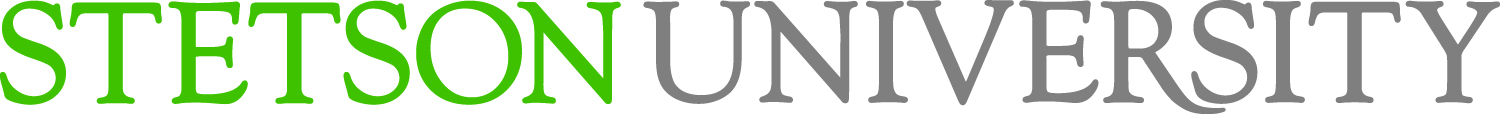 Accounts Payable – ACH - DIRECT DEPOSITStetson University Accounts Payable department is now offering the opportunity to have your payment processed as an ACH-DIRECT DEPOSIT (AP-ACH-DD) to your bank account. If you prefer to continue to receive a check, please disregard this and no further action is required on your part.In the event that you prefer to have your payment direct deposited to your bank account, please provide the following information to Stetson University.	U.S. Bank Institution: ________________________________________		ACH ABA # (nine digits) _______________________________		Account # __________________________________________		Name: _____________________________________________		Address: ____________________________________________		City, State, Zip_______________________________________		Telephone # ________________________________________	Account Holder Name: _______________________________________		Address: ____________________________________________		City, State, Zip _______________________________________		Email address: _______________________________________		Telephone # _________________________________________To avoid errors, please provide a voided *CHECK* copyDeposit slips often have different ABA/banking routing numbers and cannot be used for this type of bank transactionYou will receive an email when the payment has been processed to your bank accountI understand the accuracy of the above information that I am providing to Stetson University is solely my responsibility:  	Signature & Date: ___________________________________________________________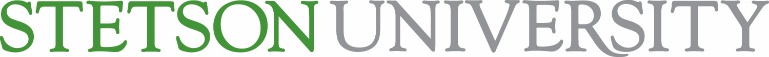 Short Term Services/Sports Referees and Officials - Independent Contractor AgreementTHIS AGREEMENT made and entered into this 		 day of 	__________________, by and between STETSON UNIVERSITY, INC., a Florida non-profit corporation, hereinafter referred to as “Stetson”, and 					, whose Social Security Number or Federal I.D. Number is 				, hereinafter referred to as “IC” and whereas Stetson desires the professional services of IC and IC is desirous of furnishing the services described herein upon the terms and conditions set forth in this agreement.NOW THEREFORE, the parties hereto in consideration of the sums to be paid, together with the mutual promises, terms and provisions of this agreement, do hereby covenant and agree with each other as follows:That IC will render for the use and benefit of Stetson, the following described professional services in accordance with the terms and provisions of this agreement, more particularly described in Exhibit 1, which is hereby made a part of this contract.In further consideration of the professional services to be performed by IC as stated herein, Stetson agrees to pay IC under the terms outlined in Exhibit 2, hereby made a part of this contract.IC agrees that it will be solely liable for and promptly pay any and all payroll taxes, self employment tax, withholding, Social Security, permits, licenses for itself and agrees that IC will hold Stetson harmless and indemnify it from any causes of action resulting from the conduct of IC.The parties further expressly agree that neither Federal, State nor Local Taxes of any kind shall be withheld or paid by Stetson on behalf of IC and IC shall not be treated as any employee of Stetson with respect to the services performed hereunder for Federal or State Tax purposes.IC acknowledges and understand that IC is responsible to pay according to law, IC’s income tax and in the event IC is not a corporation, IC may be liable for self employment and other such taxes to be paid by IC according to law.Stetson shall not be liable for reimbursing IC for any expenses incurred by IC, including traveling expenses, equipment, tools, materials, and/or supplies of any type. Contractors should include these expenses in their total fee, if applicable. 5.	The parties acknowledge that IC is engaged in IC’s own independently established business and IC is not eligible and shall not participate in any employee pension held or other fringe benefit plan of Stetson.6.	No Workers Compensation Insurance or Unemployment Compensation Insurance shall be provided by Stetson concerning IC and IC shall comply with all such requirements and shall provide to Stetson a certificate of IC’s obligation to pay for any and all Workers Compensation and Unemployment Compensation Insurance if applicable.7.	IC declares that IC has complied with all Federal, State and Local laws regarding business permits, certificates, or licenses that may be required to perform and carry out the work to be performed under this agreement.8.	In further consideration, IC agrees to indemnify and hold harmless Stetson, its Board of Trustees, Officers, Staff, Employees, and Agents and all others affiliated with Stetson from any actions, causes of action, injuries, damages, or claims, brought against Stetson and the aforementioned by any persons, firms or corporations that result from IC’s sole or willful negligence and actions while engaged within the scope of their services described herein, and IC agrees to assume all liability, costs or claims for any injuries or damages that are caused willfully or solely by IC while engaged in the performance of their services described  herein.9.	This agreement shall terminate on 				_______, or upon final execution of IC’s contracted services as set forth in Exhibit I and mutually agreed upon, not to extend beyond one year of the contract date.10.	That this contract shall be construed and interpreted in accordance with the Laws of the State of Florida, and in the event of any legal action initiated or filed by either of the parties hereto, that the venue of said cause of action will be Volusia County, Florida.11.	This agreement may be supplemented, amended or revised only in writing by agreement of the parties.IN WITNESS WHEREOF, the parties hereto have authorized their official representatives to execute this document in such counterparts as deemed appropriate and on the date as shown herein.Date: 		Date: 	FOR STETSON UNIVERSITY, INC.		FOR: 		Name of Independent ContractorBy: 		By: 		Signature of Finance Office Representative	Signature of Authorized RepresentativeName: 		Name: 	Title: 		Title: 			Address:Stetson University, Inc.		421 North Woodland Blvd., Unit 8318		DeLand, FL 32723			Email: 	Contact Information: Finance Office- Unit 8318 | Email: accountpayable@stetson.edu | Phone: 386-822-7295Name of Independent Contractor: 	EXHIBIT 1Services to be rendered:The following described professional services to be rendered include but are not limited to:(Describe specific services to be performed for compensation)Game Official / Referee and/or Scoring Services for Stetson Athletics or Club Sports Game(s) or Scrimmages.(Please use the following Addendum Page if additional space is needed)Check here if Addendum page is being used EXHIBIT 2Payment Consideration:                          Corresponding with the services rendered as described above, the information below serves as IC’sInvoice and agreed upon payment for services as follows:Date(s) of Services: ________________________________ One Pay/ Lump Sum: ________________________________ Amount per Service Hours: ______________________________ Amount per Day: ___________ Amount per Week: ___________ Amount per Month ___________ Amount per each service as follows:Service: __________________________________________________ Fee: __________Service: __________________________________________________ Fee: __________Service: __________________________________________________ Fee: __________Other Type of Payment Structure: Check Here if Payment Arrangements are in Addendum Page or Attached:  Contact Information: Finance Office- Unit 8318 | Email: accountpayable@stetson.edu | Phone: 386-822-7295 ADDENDUM TO SHORT TERM SERVICES/SPORTS REFEREES AND OFFICIALS CONTRACTOR AGREEMENT BETWEEN STETSON UNIVERSITY, INC. AND 	.	(INDEPENDENT CONTRACTOR'S NAME)Use this section to include addendum or additional terms to agreement: